Сумська міська радаVІIІ СКЛИКАННЯ VI СЕСІЯРІШЕННЯвід 12 травня 2021 року № 1028-МРм. СумиРозглянувши звернення громадянина, надані документи, відповідно до статті 12 Земельного кодексу України, протоколу засідання постійної комісії з питань архітектури, містобудування, регулювання земельних відносин, природокористування та екології Сумської міської ради від 28.01.2021 № 7,          керуючись пунктом 34 частини першої статті 26 Закону України «Про місцеве самоврядування в Україні», Сумська міська рада ВИРІШИЛА:Відмовити Скринніку Юрію Володимировичу у визнанні таким, що втратив чинність пункт 12 додатку 5 до рішення Сумської міської Ради народних депутатів від 25.09.1996 «Про передачу в приватну власність земельних ділянок та припинення права користування землею, права власності на земельні ділянки» стосовно передачі у приватну власність земельної ділянки № 15, площею 26.90 кв.м члену автокооперативу «Енергетик» Скриннику Володимиру Степановичу на підставі вимог абзацу 2 частини першої розділу X Перехідних положень Земельного кодексу України                           від 25.10.2001 року, згідно з яким рішення про передачу громадянам України безоплатно у приватну власність земельних ділянок, прийняті органами місцевого самоврядування відповідно до Декрету Кабінету Міністрів України від 26.12.1992 «Про приватизацію земельних ділянок», є підставою для реєстрації права власності на земельні ділянки цих громадян або їх спадкоємців відповідно до Закону України «Про державну реєстрацію речових прав на нерухоме майно та їх обтяжень», та відсутністю підтвердження того, що відповідно до приписів вказаного рішення не виникли правовідносини, пов’язані з реалізацією певних суб’єктивних прав та охоронюваних законом інтересів особи, по відношенню до якої прийняте зазначене рішення.Сумський міський голова                                                                     О.М. ЛисенкоВиконавець: Михайлик Т.О.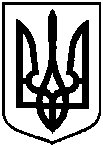 Про відмову Скринніку Юрію Володимировичу у визнанні таким, що втратив чинність пункт 12 додатку 5 до рішення Сумської міської Ради народних депутатів від 25.09.1996 «Про передачу в приватну власність земельних ділянок та припинення права користування землею, права власності на земельні ділянки»